T.C.Süleyman Demirel Üniversitesi Tıp Fakültesi Dönem IV Kalp Damar Cerrahisi Ana Bilim DalıStaj Kılavuzu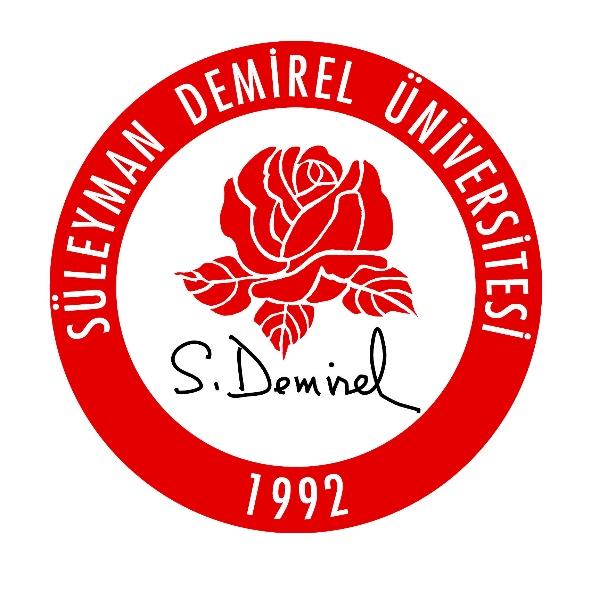 ISPARTA2019Staj Sorumlu Öğretim ÜyeleriStaj KurallarıStaj Amaç ve Hedefi Öğrenim Çıktıları Eğitim OrtamıEğitim Yöntemleri ve SüresiÖlçme Değerlendirme YöntemleriStaj Geçme KriterleriDers İçeriği, Süresi, Öğrenme Hedefleri ve Öğrenme Düzeyleri*Staj Sonunda Öğrenciler;Temel Hekimlik Uygulamaları İçeriği, Öğrenme Hedefleri ve Öğrenme Düzeyleri ** Öğrenme Düzeyi AçıklamaStaj Programı Staj Öğrenme KaynaklarıProf. Dr. Erdoğan İbrişimProf. Dr. Turhan YavuzProf. Dr. Şenol GürmenDr. Öğr Üyesi Dinçer UysalStaj derslerine devam, vizitlere katılıma özen gösterilmesi gerekmektedir. Fakültemiz Kalp Damar Cerrahisi Stajının genel amacı, ülkemizin kalp-damar sağlığı ile ilgili temel sorunlarını ve kalp ve damar hastalıklarını fizyopatolojik olarak değerlendirme kabiliyeti kazandırarak birinci basamak sağlık hizmeti sırasında bu sorunların ön tanısını yapabilen ve tedavisi hakkında fikir sahibi olan, gerekli durumlarda korunmasını ve izlemini yapabilen, ileri tetkik gerektiren durumlarda ilgili merkezlere yönlendiren bilgi, beceri ve tutumlarla donanmış, mesleğini etik kuralları gözeterek uygulayan ve bilimsel düşünen hekimler yetiştirmektir.Kardiyovasküler sistemin anatomisini sayabilmeliKardiyovasküler sistemin fizyolojisini açıklayabilmeli Kardiyovasküler sistemle ilgili semptomların (göğüs ağrısı, nefes darlığı, çarpıntı, bayılma, ödem vb) oluşum mekanizmasını, nedenlerini ve diğer sistemlerle ilişkilerini açıklayabilmeliSık görülen, toplum sağlığını ilgilendiren ve/veya yaşamı tehdit eden kardiyovasküler hastalıkların nedenlerini, oluşum mekanizmalarını ve yol açtıkları klinik bulguları açıklayabilmeliKardiyovasküler sistem ile ilgili temel hastalıkların klinik ve cerrahi özelliklerini ve klinik/ cerrahi yaklaşım ilkelerini açıklayabilmeliKardiyovasküler sistem yakınmaları olan hastadan öykü alabilmeli Kardiyovasküler sistem muayenesi yapabilmeli.Kardiyovasküler sistem ile ilgili anamnez ve muayene bulgularını yorumlar, anamnez ve muayene bulgularına dayanarak tanı ve tedaviye yönlendirecek laboratuvar testlerini planlayabilmeli. 	Kardiyovasküler sistem hastalıklarının tanı ve izleminde kullanılan tanısal test sonuçlarını (EKG, TELE, EKO raporu, tam kan, biyokimyasal testler) yorumlayabilmeli. Anamnez, fizik muayene bulguları ve laboratuvar sonuçları ile birlikte kardiyovasküler sistem hastalıklarının ayırıcı tanısını yapabilmeli ve ön tanı/tanı koyabilmeliMiyokard infarktüsü, kalp yetersizliği, hipertansiyon, aritmi, tromboflebit, periferik arter hastalığı gibi hastalıkların tanısını koyabilmeli, acil ve temel tedavisini yapabilmeli ve uzman hekime yönlendirebilmeli. Kardiyovasküler sistem acil tablolarının klinik özelliklerini açıklayabilmeli, ilk müdahaleyi yapmalı ve uygun şekilde sevk edebilmeli Kardiyovasküler hastalıklar için risk faktörlerini bireysel bazda değerlendirir ve uygun danışmanlık sağlayabilmeli.Toplumda kardiyovasküler hastalıkların sıklığının azaltılmasına yönelik uygulamaları ve önlemleri tanımlayabilmeliKardiyovasküler sistem tedavi yöntemlerini ve temel ilaçların özelliklerini açıklayabilmeli.Kardiyovasküler sistem cerrahi tedavi yöntemlerini tanımlayabilmeli.Derslik: 1Poliklinik: 1Servis: 1Ameliyathane: 2İnvaziv anjiografi lab. : 1Sınıf Dersi ( 22 saat): Didaktik ve harmanlanmış ( teknoloji ile zenginleştirilmiş) dersler şeklinde işlenmektedir.Vizit (4 saat): Staj grupları dönüşümlü olarak vizite katılırOlgu tartışmaları (4 saat) : Öğleden sonra vizitleri eğitim öğretimi desteklemek amacıyla hasta başında tartışma oturumları şeklinde yapılmaktadır.Literatür/ makale saati (2 saat): Anabilim dalı makale saatine stajyer katılımı sağlanmaktadır.Uygulama (4 saat) ( Vizitle eş zamanlı): Staj grupları dönüşümlü olarak uygulama derslerine katılır30 saat toplamÖlçme‐Değerlendirme YöntemleriYazılı Sınav%25 çoktan seçmeli yazılı sınav%75 açık uçlu yazılı sınav100 üzerinden 60 puan  ve üzeri alınması stajda başarılı sayılmak için aranan şarttır.Staj Eğitim ProgramındaYer alanSemptomlar Listesi  Staj Eğitim Programında Yer Alan Çekirdek Hastalık Listesi Semptom Ve Klinik DurumlarınAnlatıldığı Ders Başlığı-Süresiİlgili Dersin Öğrenme HedefiÖğrenme Düzeyi *SORUMLU ÖĞRETİM ÜYESİBacak ağrısıAkut arter tıkanıklığıAkut arter tıkanıklığına yaklaşım (2 saat)Akut arter kliniğini ön tanısını koymakÖnTProf. Dr. Turhan YavuzAnüri,oligüri, iştahsızlık, ödemBöbrek yetmezliği Böbrek yetmezliği( vasculer axess) (2 saat)Böbrek yetmezliği tanısını koyup ilgili uzman yönlendirebilir, acil tedavisini yapabilmekT-ADr. Öğr. Üyesi. Dinçer UysalKalpte üfürüm, karın ağrısı, karında kitleAort anevrizması ve rüptürü Aort anevrizması ve rüptürü tanı ve yaklaşım (2 saat)Aort anevrizma ve rüptürü ön tanısını düşünüp ilgili uzmana yönlendirebilirÖnTProf. Dr. Şenol GülmenGöğüs ağrısı, Kalpte üfürüm, Karın ağrısıAort Diseksiyonu Aort Diseksiyonu tanı ve yaklaşım (2 saat)Aort diseksiyonu ön tanısını düşünüp ilgili uzmana yönlendirebilirÖnTDr. Öğr. Üyesi. Dinçer UysalHalsizlikArter ven yaralanmalarıArter ven yaralanmaları 
(2 saat)Arter ven yaralanması acil tedavisinin yapılıp gerekli uzmana yönlendirmekADr. Öğr. Üyesi. Dinçer UysalÖdemDerin ven trombozuDerin ven trombozu(2 saat)DVT ön tanısını koyup korunma önlemlerini uygulayabilmekÖnT-KProf. Dr. Turhan YavuzÇarpıntı, kalpte üfürümEndokarditEndokardit (2 saat)Endokardit  ön tanısını koyup korunma önlemlerini uygulayabilmekÖnT-KProf. Dr. Şenol GülmenÇarpıntı, dispne, hemoptizi hışıltılı solunum, kalpte üfürüm, siyanozKalp Kapak Hastalıkları Kalp Kapak Hastalıkları
 (2 saat)Kalp kapak hastalıkları ön tanısını koyup korunma önlemlerini uygulayabilmekÖnT-KProf. Dr. Erdoğan İbrişimBüyüme- gelişme geriliği, çarpıntı, çomak parmak, dispne, kalpte üfürüm , siyanozKonjenital kalp hastalıklarıKonjenital kalp hastalıkları
(2 saat)Konjenital Kalp Hastalığı ön tanısını düşünüp ilgili uzmana yönlendirebilirÖnTProf. Dr. Erdoğan İbrişimKladikasyo intermittantPeriferik arter hastalığı Periferik arter hastalığına yaklaşım
(2 saat)Periferik arter hastalığı tanısını koyup ilgili uzman yönlendirebilir, acil tedavisini yapabilmekT-ADr. Öğr. Üyesi. Dinçer UysalGöğüs ağrısı, hipotansiyonPerikardiyal effüzyon/tamponad Perikardiyal effüzyon/tamponad
 (2 saat)Perikardiyal effüzyon/tamponad ön tanısını düşünüp ilgili uzmana yönlendirebilirÖnTProf. Dr. Şenol GülmenDispne, göğüs ağrısıPulmoner EmboliPulmoner Emboli (2 saat)Pulmoner emboli ön tanısını koyup korunma önlemlerini uygulayabilmekÖnT-KDr. Öğr. Üyesi. Dinçer UysalAteşTromboflebitTromboflebit (2 saat)Tromboflebit tanısı koyabilir, tedavisi hakkında bilgi sahibi olup, gerekirse ilgili uzmana gönderebilirTDr. Öğr. Üyesi. Dinçer UysalÖdemKronik venöz yetmezlikKronik venöz yetmezlik (2 saat)Kronik venöz yetmezlik ön tanısını düşünüp ilgili uzmana yönlendirebilirÖnTProf. Dr. Turhan YavuzÖdemLenfödemLenfödem (2 saat)Lenfödem ön tanısını düşünüp ilgili uzmana yönlendirebilirÖnTProf. Dr. Turhan YavuzGöğüs ağrısıAkut koroner sendromKoroner bypass (2 saat)Koroner bypass tedavisi gereken hasta grubu hakkında ön tanı koyabilir.ÖnTDr. Öğr. Üyesi. Dinçer Uysal AAcil durumu tanımlayarak acil tedavisini yapabilmeli, gerektiğinde uzmana yönlendirebilmeliÖnTÖn tanı koyarak gerekli ön işlemleri yapıp uzmana yönlendirebilmeliTTanı koyabilmeli ve tedavi hakkında bilgi sahibi olmalı, gerekli ön işlemleri yaparak, uzmana yönlendirebilmeliTTTanı koyabilmeli, tedavi edebilmeliİBirinci basamak şartlarında uzun süreli takip (izlem) ve kontrolünü yapabilmeliKKorunma önlemlerini (birincil, ikincil ve üçüncül korunmadan uygun olan/olanları) uygulayabilmeliTemel Hekimlik UygulamalarıÖğrenme Düzeyi**Öğrenme HedefiÖğretim Üyesi1Genel ve kardiyovasküler sisteme yönelik öykü alabilme4Karşılaştığı tüm olgularda genel ve kardiyovasküler sisteme yönelik öykü alabilirProf. Dr. Erdoğan İbrişim2Genel durum ve vital bulguların değerlendirilmesi4Karşılaştığı tüm olgularda genel durumu belirleyebilir ve vital bulguları tespit edebilirProf. Dr. Turhan Yavuz3Kardiyovasküler sistem muayenesi4Karşılaştığı tüm olgularda kardiyovasküler sistem muayenesini yapabilirProf. Dr. Şenol Gülmen4Direkt radyografileri okuma ve değerlendirebilme (telekardiyografi)3Karmaşık olmayan olguların direkt radyografilerini okuyup değerlendirebilir. Dr. Öğr. Üyesi. Dinçer Uysal5Arter kan gazı sonuçlarını yorumlayabilme1Uygulamanın nasıl yapıldığını bilir ve sonuçlarını hasta yakınlarına açıklayabilirProf. Dr. Erdoğan İbrişim6Periferik Damar hastalığı olan hastanın sistematik muayenesini yapabilme, ön tanı koyabilme, diagnostik tetkik isteyebilme 4Karşılaştığı tüm olgularda periferik damar muayenesini yapabilir, öntanı koyabilir, diagnostik tetkik isteyebilir Prof. Dr. Turhan Yavuz7Venöz ve lenfatik damar hastalığı olan hastanın sistematik muayenesini yapabilme, ön tanı koyabilme, diagnostik tetkik isteyebilme4Venöz ve lenfatik damar hastalığı olan hastaların karşılaştığı muayenesini yapabilir, ön tanı koyabilip, ileri tetkik isteyebilirProf. Dr. Şenol Gülmen8Tarama ve tanısal amaçlı inceleme sonuçlarını yorumlayabilme3Sık görülen durumlarda sonuçları yorumlayabilirDr. Öğr. Üyesi. Dinçer Uysal1Uygulamanın nasıl yapıldığını bilir ve sonuçlarını hasta ve/veya yakınlarına açıklar2Acil bir durumda kılavuz / yönergeye uygun biçimde uygulamayı yapar.3Karmaşık olmayan, sık görülen, durumlarda / olgularda uygulamayı* yapar.4Karmaşık durumlar / olgular da dahil uygulamayı* yapar* Ön değerlendirmeyi / değerlendirmeyi yapar, gerekli planları oluşturur, uygular ve süreç ve sonuçlarıyla ilgili hasta ve yakınlarını / toplumu bilgilendirir.* Ön değerlendirmeyi / değerlendirmeyi yapar, gerekli planları oluşturur, uygular ve süreç ve sonuçlarıyla ilgili hasta ve yakınlarını / toplumu bilgilendirir.08:00-09:00Uygulama/Vizit09.00-10.00Teorik ders10:00-11:00Teorik ders13:00-14:00Teorik ders14:00-15:00Teorik ders16:00-17:00Teorik ders1.	Muayeneden Tanıya. İsfendiyar Candan (Editör)İ ANTIP AŞ Yayınları.2.	Manuel of Cardiovascular Medicine. Brian P. Griffin (Editor); Lippincott Williams & Wilkins.3.	Rapid Interpretation of EKG’s. Dale Dubin (Editor); COVER Publishing Company.4.	Cardiac Surgery in the Adult. Lawrence Cohn (Editor); McGraw-Hill.5.	Kalp ve Damar Cerrahisi. Mustafa Paç (Editör); Nobel Kitabevi.6.	Rutherford's Vascular Surgery. Jack L. Cronenwett, K. Wayne Johnston (Editors); Elsevier Saunders.7.	The Johns Hopkins Manual of Cardiac Surgical Care. John V. Conte, William Baumgartner, Todd Dorman,    
                  Sharon G. Owens (Editors); Elsevier Health Sciences.8.	Kalp Transplantasyonu. Ömer Bayezid (Editör); Akdeniz Üniversitesi Yayınları.9.	UpToDate (http://www.uptodate.com).10.	Öğretim Üyelerinin Ders Notları.